Monitoring Fidelity of ImplementationDaily Progress Report (DPR) ReviewStudent: __________________________________Mentor: ________________________________         Intervention: ____________________________Directions:Examine three to five of the most recent student DPRs.Mark “Y” (yes) if the intervention component is evident on the DPR.Mark “N” (no) if the component is not evident on the DPR.Calculate the column and row totals to measure daily and component implementation. 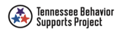 Monitoring Fidelity of ImplementationDaily Progress Report (DPR) Review EXAMPLEStudent: __Joe__________________________Mentor: ___Ms. Smith_____________________         Intervention: ___CICO______________________Directions:Examine three to five of the most recent student DPRs.Mark “Y” (yes) if the intervention component is evident on the DPR.Mark “N” (no) if the component is not evident on the DPR.Calculate the column and row totals to measure daily and component implementation. Intervention ComponentsDPR 1Date: DPR 2Date:DPR 3Date:DPR 4Date:DPR 5Date:Component IntegrityDaily Check-inY      NY      NY      NY      NY      NRegular TeacherFeedbackY      NY      NY      NY      NY      NData Collection and EntryY      NY      NY      NY      NY      NDaily Check-OutY      NY      NY      NY      NY      NParent SignatureY      NY      NY      NY      NY      NDaily IntegrityIntervention ComponentsDPR 1Date: DPR 2Date:DPR 3Date:DPR 4Date:DPR 5Date:Component IntegrityDaily Check-inY      NY      NY      NY      NY      N80%Regular TeacherFeedbackY      NY      NY      NY      NY      N40%Data Collection and EntryY      NY      NY      NY      NY      N60%60%Daily Check-OutY      NY      NY      NY      NY      N60%Parent SignatureY      NY      NY      NY      NY      N60%Daily Integrity100%100%80%20%0%